Второй этап.Рекомендуется: ознакомиться с  литературой по темам: «Геологическая строение и полезные ископаемые территории Томской области»;История Западной Сибири;	Посещение музеев и выставок: Геологических музеев НИ ТПУ и НИ ТГУ;Томского краеведческого музеяРазрешается использование любых источников информации – в интернете, в библиотеках, из личных архивов. Рекомендуется: беседы с ветеранами геологии и учеными – геологами, минералогами, палеонтологами.Желаем Вам получить удовольствие от поиска ответов!Ответы присылать до 10 апреля на e-mail ddukedr@mail.ruПоздравляем всех коллег с наступающим профессиональным праздником – Днем Геолога!№ п/пВопросОтветМаксимальный балл1.1Кто и когда на территории современной Томской области впервые использовал руду для изготовления инструментов и оружия? Какие металлы производились?41.2Где и когда найдены доказательства?21.3Откуда и какую доставляли руду?42Такие невзрачные камушки можно найти, прогуливаясь по галечному берегу реки Томи. На фото представлены образцы из коллекции минералогического музея НИ ТГУ.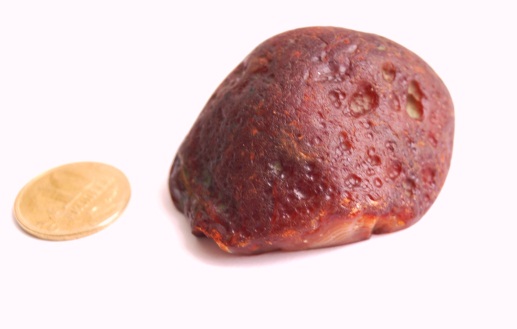 нетЕсли такой камушек распилить специальной пилой и обработать на полировальном станке, то проявляется его магическая красота.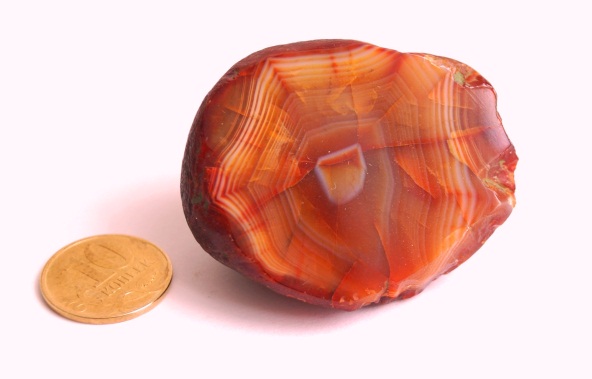 нет2.1Как называется этот поделочный минерал?12.2Откуда он взялся на берегах реки Томи?22.3С концентрацией каких полезных ископаемых связаны находки таких камней на берегах Томи?22.4Что еще интересного Вы можете рассказать об этом минерале, его свойствах?До 5№ п/пВопросОтветМаксимальный балл3На фотографиях представлены отпечатки раковин (окаменевшие слепки из глины) Spiriferina octoplikata. Ребята из Школы Юных Геологов выдолбили эти отпечатки из скальных коренных выходов горных пород на берегу реки Томи у подножия Лагерного Сада в городе Томске. Их там довольно много!Эти раковины встречаются в толще осадочных горных пород «глинистые сланцы» лагерносадской свиты визейского яруса нижнего карбона.На фото: образцы из палеонтологической коллекции НИ ТПУ. Монетка – современная, для представления о размере раковин.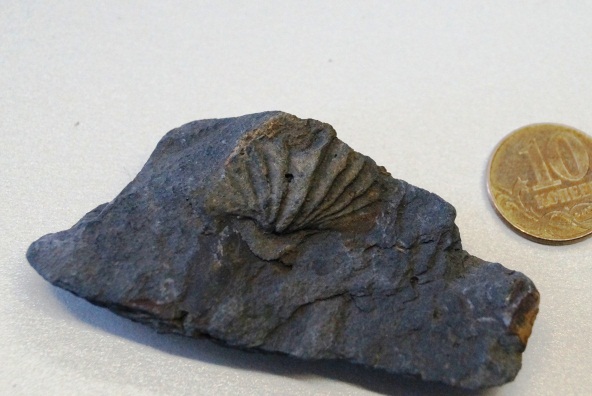 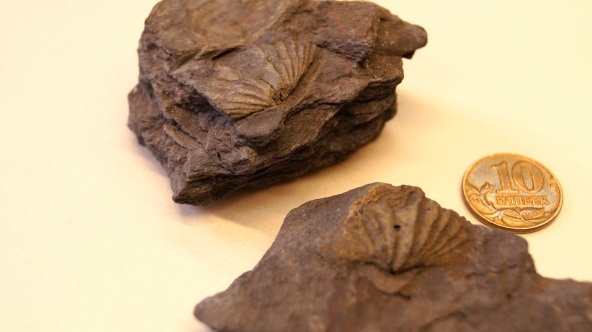 Нет3.1Какой живой организм построил эту раковину и жил в ней? К какому типу, классу, отряду, роду и виду он относится?До 53.2В каких условиях этот организм жил, как и чем питался, каков его образ жизни? До 53.3Сколько лет (согласно геохронологической шкале) прошло со времени  захоронения этих раковин?13.4Где еще, кроме Томска, обитали эти организмы? Когда? До 53.5Живут ли представители этого вида в наше время? Где?23.6Живут ли представители этого типа в наше время? Где?23.7Какие важные выводы позволяют сделать многочисленные находки раковин Spiriferina octoplikata в скальных коренных выходах глинистых сланцев на берегу реки Томи у подножия Лагерного Сада в городе Томске?До 5Максимально возможное количество баллов за полные правильные ответы на все вопросы.454.ФИО, школа, класс, контактная информация (телефон, адрес электронной почты).